Sayangi Buah hati anda dari Campak dan Rubella dengan Imunisasi MR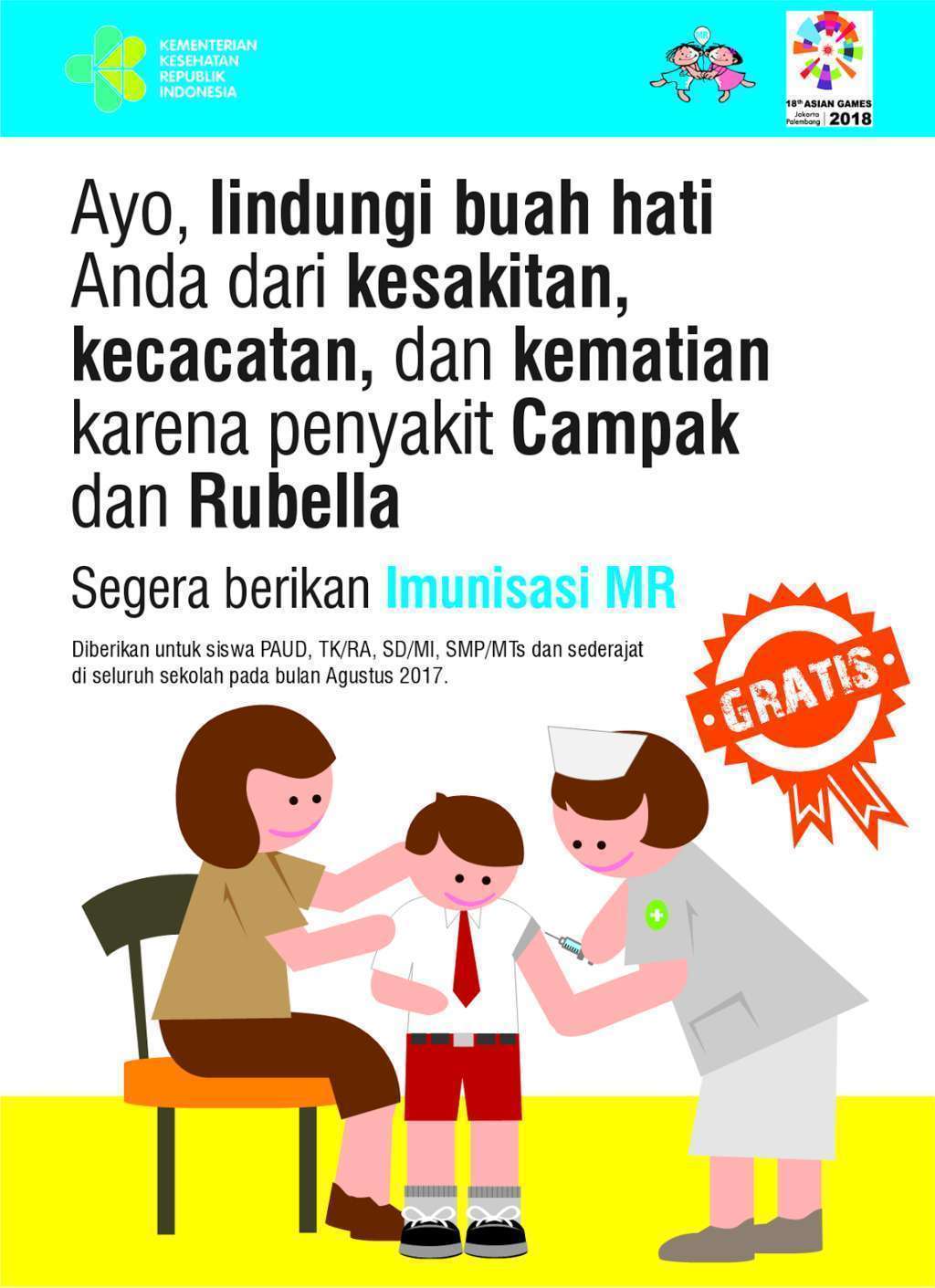 